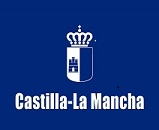 Resolución de 24/03/2015, de la Dirección General de Organización, Calidad Educativa y FP, por las que se publica la convocatoria de admisión del alumnado, para el curso 2015/206, en centros docentes de titularidad pública de CLM, que imparten educación para personas adultas [2015/4196]En Centros y Aulas de Educación de Personas AdultasEnseñanzas inicialesEducación SecundariaProgramas no formalesEn Institutos de Educación SecundariaBachilleratos para personas adultas en régimen nocturno y a distanciaRequisitos:Mayor de 18 años al 31/12/2015, o mayores de 16 cuando tengan un contrato laboral o deportistas de alto rendimientoSolicitudes:A través del Papas o de forma presencial en los SSPP de la Consejería de Educación o en los centros de personas adultas que sean dirigidas a estos centros.Presentación:Del 21 de mayo a 15 de junio para enseñanzas de temporalidad anual y 1er cuatrimestre de la Educación Secundaria.Del 1 al 18 de diciembre, para el segundo cuatrimestre de la Educación Secundaria.Periodo extraordinario:Del 3 al 15 de septiembre, para enseñanzas de temporalización anual y 1er cuatrimestre de la Educación Secundaria.Del 4 al 5 de febrero de 2016, para el segundo cuatrimestre de Educación Secundaria.Las enseñanzas no conducentes a una titulación la admisión y matricula permanecerá abierta todo el curso, siempre que existan plaza vacantes.Más información sobre este trámite o servicio: CEPA, SSPP de la Consejería de Educación